Об условиях приватизации движимого имущества  Слободо-Туринского муниципального районаВ соответствии с Федеральным законом от 21 декабря 2001 года № 178-ФЗ «О приватизации государственного и муниципального имущества», Федеральным законом от 26 июля 2006 года № 135-ФЗ «О защите конкуренции», положением об организации продажи государственного или муниципального имущества на аукционе, утвержденным постановлением Правительства Российской Федерации от 27.08.2012 № 860 «Об организации и проведении продажи государственного или муниципального имущества в электронной форме», Положением о порядке управления и распоряжением муниципальным имуществом, находящимся в собственности Слободо-Туринского муниципального района, утвержденным решением Думы Слободо-Туринского муниципального района от 20.09.2017                № 144-НПА, Прогнозным планом приватизации муниципального имущества Слободо-Туринского муниципального района, утвержденного решением Думы Слободо-Туринского муниципального района от 30.11.2022 № 178-НПА  «Об утверждении прогнозного плана приватизации муниципального имущества Слободо-Туринского муниципального района на 2023 год» и руководствуясь Уставом Слободо-Туринского муниципального района,ПОСТАНОВЛЯЕТ:1. Утвердить условия приватизации движимого имущества Слободо-Туринского муниципального района:1) Транспортное средство: Автобус ПАЗ-3206-110-70, идентификационный номер (VIN): Х1М3206СХ80009931, год изготовления: 2008;- способ приватизации – посредством публичного предложения в электронной форме;- начальная цена продажи объекта - 99500 (девяносто девять тысяч) рублей 00 копеек;- величина снижения первоначального предложения («шаг понижения») -9950 (девять тысяч девятьсот пятьдесят) рублей 00 копеек;- минимальная цена предложения («цена отсечения») - 49750 (сорок девять тысяч семьсот пятьдесят) рублей 00 копеек;- величина повышения начальной цены («шаг аукциона») - 4975 (четыре тысячи девятьсот семьдесят пять) рублей 00 копеек;2) Транспортное средство: Автобус ПАЗ-32053-70, идентификационный номер (VIN): Х1М3205СХВ0004388, год изготовления: 2011;- способ приватизации – посредством публичного предложения в электронной форме;- начальная цена продажи объекта - 111000 (сто одиннадцать тысяч) рублей 00 копеек;- величина снижения первоначального предложения («шаг понижения») -11100 (одиннадцать тысяч сто) рублей 00 копеек;- минимальная цена предложения («цена отсечения») - 55500 (пятьдесят пять тысяч пятьсот) рублей 00 копеек;- величина повышения начальной цены («шаг аукциона») - 5550 (пять тысяч пятьсот пятьдесят) рублей 00 копеек.3) Транспортное средство: Автобус ПАЗ-32053-70, идентификационный номер (VIN): Х1М3205СХВ0004385 год изготовления: 2011;- способ приватизации – посредством публичного предложения в электронной форме;- начальная цена продажи объекта - 110000 (сто десять тысяч) рублей 00 копеек;- величина снижения первоначального предложения («шаг понижения») -11000 (одиннадцать тысяч) рублей 00 копеек;- минимальная цена предложения («цена отсечения») - 55000 (пятьдесят пять тысяч) рублей 00 копеек;- величина повышения начальной цены («шаг аукциона») - 5500 (пять тысяч пятьсот) рублей 00 копеек.2. Комитету по управлению муниципальным имуществом Администрации Слободо-Туринского муниципального района осуществить мероприятия по приватизации движимого имущества Слободо-Туринского муниципального района.3. Разместить настоящее постановление на официальном сайте Администрации Слободо-Туринского муниципального района в информационно-телекоммуникационной сети «Интернет» http://slturmr.ru/.4. Контроль за исполнением настоящего постановления возложить на Заместителя Главы Администрации Слободо-Туринского муниципального района В.И. Казакова.Глава Слободо-Туринского муниципального района                                        В.А. Бедулев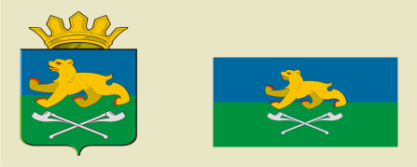 АДМИНИСТРАЦИЯ СЛОБОДО-ТУРИНСКОГОМУНИЦИПАЛЬНОГО РАЙОНАПОСТАНОВЛЕНИЕАДМИНИСТРАЦИЯ СЛОБОДО-ТУРИНСКОГОМУНИЦИПАЛЬНОГО РАЙОНАПОСТАНОВЛЕНИЕ05.04.2023№ 157с. Туринская Слободас. Туринская Слобода